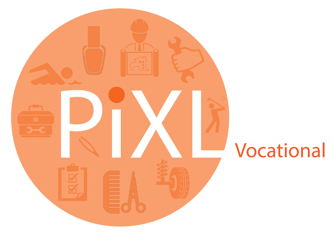 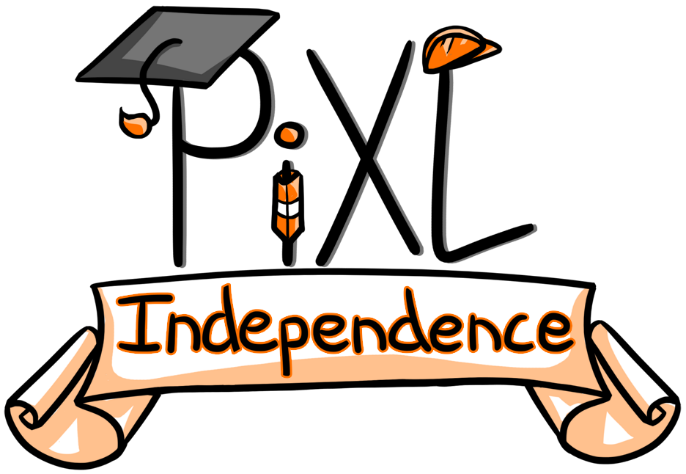 
PiXL IndependenceBTEC Sport Unit 1: Anatomy and PhysiologyStudent BookletKS5Contents:Multiple Choice Questions - 20 credits per quiz Short Exam Questions - 5 credits with additional 10 credits available Wider Reading - 20 credits per summary Academic Reading - 50 credits per summary Extended Exam Style Questions - 80 credits per essayI Multiple choice questions:What type of bone is incorrect? (1) Long  Irregular Wide ShortWhat is not used in the process of bone growth? (1) Osteoclasts                                                    Epiphyseal plate                                      Cartilage                                Osteoblasts              What is not a classification of a joint (1)                                 Fibrous  Cartilaginous (slightly moveable)                         Bursa                    Synovial (freely moveable)What types of synovial joint are incorrect? (2) Glider Condyloid Ball and socket Hinged Saddle PivotWhat part of a synovial joint is missing from the following list? Bursa, articular cartilage, synovial membrane, synovial fluid, ligaments (1)? Tendons Joint capsule Muscles BonesWhat is a range of movement that occurs in a ball and socket joint? (1) Flexion Dorsiflexion Circumduction ExtensionTick the wrong type of muscle listed below: (1) Cardiac Smooth Fibre Skeletal Tick the following box that is not associated with movement of muscles in antagonistic pairs (1) Synergist Agonist Isometric AntagonistWhat is not a type of muscle contraction?  (1) Concentric Isometric Isotonic EccentricWhat is not part of the structure of the respiratory system? (1) Epiglottis Bronchioles Pharynx HeartII Short Answer questionsWhat is the response of the skeletal system to a single sport or exercise session? (4)Discuss the responses of the muscular system to a single sport or exercise session (5) 3) What are the functions of the respiratory system in response to exercise and sports performance? (2)4) What are the adaptations of the respiratory system to exercise? (2)5) What are the functions of the cardiovascular system in response to exercise and sports performance? (2)6) What are the responses of the cardiovascular system to an exercise session? (6)7) As part of training, a footballer may take part in lactate threshold training. Discuss how a tolerance to lactate can be beneficial. (4)III Wider readingAdams Metal, (2010) BTEC Level 3 National Sport (Development, Coaching and Fitness)Student Book. Pearson, 2010. (ISBN 9781846906503)Rea, S, Stanford-Brown, J and Manley, C (2010). BTEC National Sport: Level 3: Development,Coaching and Fitness. Hodder Education; London.Howley, E.T and Franks, B.D (2003) Health Fitness Instructor’s Handbook. Human Kinetics Europe.(ISBN 9780736042109)Palastanga, N (2006). Anatomy and Human Movement. Butterworth-Heineman. (ISBN9780750688147)IV Academic ReadingSharkey, B.J and Gaskill, S.E (2006). Fitness and Health. Human Kinetics. (ISBN 9780736056144).Weinberg, R.S and Gould, D (2011). Foundations of Sports and Exercise Psychology (5th ed.). HumanKinetics; New York.JournalsAmerican College of Sport Medicine’s Health and FitnessBritish Journal of Sports Medicine Exercise and Sport Sciences ReviewsInternational Journal of Sports Science and CoachingMedicine and Science in Sports and ExerciseResearch Quarterly for Exercise and SportWebsitesBritish Association of Sport and Exercise Sciences www.bases.org.ukSports Coach UK www.sportscoachuk.orgTop End Sports www.topendsports.comSports and Exercise Testing www.brianmac.co.ukQuizlet.comTeachpe.comV Exam style questionsWhat are the functions of the skeleton when performing sporting techniques and actions? (8)What are the main functions of different bone types when performing sporting techniques and actions? (8)Discuss what the responses and adaptations of the muscular system are to exercise. (7)Describe the nervous control of the cardiac cycle. (5)Jack spent 6 weeks training for a 5km run. This training will produce cardiac hypertrophy.Analyse how cardiac hypertrophy will help to improve his long-distance running performance. (6)Commissioned by The PiXL Club Ltd.This resource is strictly for the use of member schools for as long as they remain members of The PiXL Club. It may not be copied, sold, or transferred to a third party or used by the school after membership ceases. Until such time it may be freely used within the member school.All opinions and contributions are those of the authors. The contents of this resource are not connected with, or endorsed by, any other company, organisation or institution.PiXL Club Ltd endeavour to trace and contact copyright owners. If there are any inadvertent omissions or errors in the acknowledgements or usage, this is unintended and PiXL will remedy these on written notification.